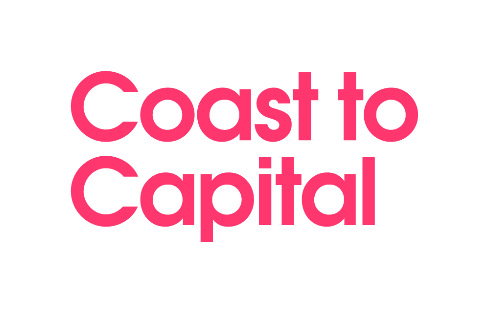 Regional Projects Business Case Development Fund: Application FormPlease refer to the accompanying Application Guidance to complete the Application Form.Please email your completed application form to grants@coast2capital.org.uk by 2 February 2022.APPLICANT DETAILSAPPLICANT DETAILSAPPLICANT DETAILSAPPLICANT DETAILSAPPLICANT DETAILSProject titleOrganisation name & addressOrganisation name & addressPostcodePostcodePostcodeName of lead contactEmail addressTelephone numberALIGNMENT WITH REGIONAL PROJECTS THEMESALIGNMENT WITH REGIONAL PROJECTS THEMESALIGNMENT WITH REGIONAL PROJECTS THEMESALIGNMENT WITH REGIONAL PROJECTS THEMESALIGNMENT WITH REGIONAL PROJECTS THEMESPlease put a cross (‘X’) next to each relevant regional project theme that applies Net Zero EnergyNet Zero EnergyNet Zero EnergyPlease put a cross (‘X’) next to each relevant regional project theme that applies Natural CapitalNatural CapitalNatural CapitalPlease put a cross (‘X’) next to each relevant regional project theme that applies Local EconomiesLocal EconomiesLocal EconomiesPlease put a cross (‘X’) next to each relevant regional project theme that applies Regional IdentityRegional IdentityRegional IdentityPROJECT OVERVIEWPROJECT OVERVIEWPROJECT OVERVIEWPROJECT OVERVIEWPROJECT OVERVIEWProject summary: Please provide an overview of the project proposal for which a full business case will be developed. (500 words)Project summary: Please provide an overview of the project proposal for which a full business case will be developed. (500 words)Project summary: Please provide an overview of the project proposal for which a full business case will be developed. (500 words)Project summary: Please provide an overview of the project proposal for which a full business case will be developed. (500 words)Project summary: Please provide an overview of the project proposal for which a full business case will be developed. (500 words)Thematic alignment: How will the project align with the Regional Projects theme(s), as identified above? (250 words)Thematic alignment: How will the project align with the Regional Projects theme(s), as identified above? (250 words)Thematic alignment: How will the project align with the Regional Projects theme(s), as identified above? (250 words)Thematic alignment: How will the project align with the Regional Projects theme(s), as identified above? (250 words)Thematic alignment: How will the project align with the Regional Projects theme(s), as identified above? (250 words)Innovation and skills: How will the project support sector specific innovation and skills provision in the region? (250 words)Innovation and skills: How will the project support sector specific innovation and skills provision in the region? (250 words)Innovation and skills: How will the project support sector specific innovation and skills provision in the region? (250 words)Innovation and skills: How will the project support sector specific innovation and skills provision in the region? (250 words)Innovation and skills: How will the project support sector specific innovation and skills provision in the region? (250 words)Partnership and engagement: Who are the existing named partners for the project and which wider stakeholders have been identified so far? (250 words)Partnership and engagement: Who are the existing named partners for the project and which wider stakeholders have been identified so far? (250 words)Partnership and engagement: Who are the existing named partners for the project and which wider stakeholders have been identified so far? (250 words)Partnership and engagement: Who are the existing named partners for the project and which wider stakeholders have been identified so far? (250 words)Partnership and engagement: Who are the existing named partners for the project and which wider stakeholders have been identified so far? (250 words)Regional impact and benefits: What are the expected benefits of the project and any wider regional or national impacts? (250 words)Regional impact and benefits: What are the expected benefits of the project and any wider regional or national impacts? (250 words)Regional impact and benefits: What are the expected benefits of the project and any wider regional or national impacts? (250 words)Regional impact and benefits: What are the expected benefits of the project and any wider regional or national impacts? (250 words)Regional impact and benefits: What are the expected benefits of the project and any wider regional or national impacts? (250 words)BUSINESS CASE DEVELOPMENT AND COSTSBUSINESS CASE DEVELOPMENT AND COSTSBUSINESS CASE DEVELOPMENT AND COSTSBUSINESS CASE DEVELOPMENT AND COSTSBUSINESS CASE DEVELOPMENT AND COSTSCurrent funding position: Does this project have any existing funding, or have other funds for project development or delivery already been applied for? Please provide any details. (100 words)Current funding position: Does this project have any existing funding, or have other funds for project development or delivery already been applied for? Please provide any details. (100 words)Current funding position: Does this project have any existing funding, or have other funds for project development or delivery already been applied for? Please provide any details. (100 words)Current funding position: Does this project have any existing funding, or have other funds for project development or delivery already been applied for? Please provide any details. (100 words)Current funding position: Does this project have any existing funding, or have other funds for project development or delivery already been applied for? Please provide any details. (100 words)Description of business case development activities and costPlease add additional lines where necessaryDescription of business case development activities and costPlease add additional lines where necessaryCost (£)(Excluding VAT)How has the cost been calculated?(Quote or estimate)How has the cost been calculated?(Quote or estimate)Timeframe: When is Full Business Case development activity expected to be complete? (100 words)Timeframe: When is Full Business Case development activity expected to be complete? (100 words)Timeframe: When is Full Business Case development activity expected to be complete? (100 words)Timeframe: When is Full Business Case development activity expected to be complete? (100 words)Timeframe: When is Full Business Case development activity expected to be complete? (100 words)Delivery funding: Which funds or types of funding will the Full Business Case be used to apply for, if known? (100 words)Delivery funding: Which funds or types of funding will the Full Business Case be used to apply for, if known? (100 words)Delivery funding: Which funds or types of funding will the Full Business Case be used to apply for, if known? (100 words)Delivery funding: Which funds or types of funding will the Full Business Case be used to apply for, if known? (100 words)Delivery funding: Which funds or types of funding will the Full Business Case be used to apply for, if known? (100 words)APPLICANT STATEMENT AND SIGNATUREAPPLICANT STATEMENT AND SIGNATUREAPPLICANT STATEMENT AND SIGNATUREAPPLICANT STATEMENT AND SIGNATUREAPPLICANT STATEMENT AND SIGNATUREI wish to apply for the sum of £			(Excluding VAT)On behalf of						I confirm that I have answered all of the questions in this form accurately and that by signing I agree to the Terms and Conditions for this fund.The person who signs this form should be an authorised signatory of the organisation.Signed (electronic signature): Name: 					Position: 				Date:I wish to apply for the sum of £			(Excluding VAT)On behalf of						I confirm that I have answered all of the questions in this form accurately and that by signing I agree to the Terms and Conditions for this fund.The person who signs this form should be an authorised signatory of the organisation.Signed (electronic signature): Name: 					Position: 				Date:I wish to apply for the sum of £			(Excluding VAT)On behalf of						I confirm that I have answered all of the questions in this form accurately and that by signing I agree to the Terms and Conditions for this fund.The person who signs this form should be an authorised signatory of the organisation.Signed (electronic signature): Name: 					Position: 				Date:I wish to apply for the sum of £			(Excluding VAT)On behalf of						I confirm that I have answered all of the questions in this form accurately and that by signing I agree to the Terms and Conditions for this fund.The person who signs this form should be an authorised signatory of the organisation.Signed (electronic signature): Name: 					Position: 				Date:I wish to apply for the sum of £			(Excluding VAT)On behalf of						I confirm that I have answered all of the questions in this form accurately and that by signing I agree to the Terms and Conditions for this fund.The person who signs this form should be an authorised signatory of the organisation.Signed (electronic signature): Name: 					Position: 				Date: